THE INSTITUTION OF ELECTRONICS & TELECOMMUNICATION ENGINEERS (I.E.T.E.)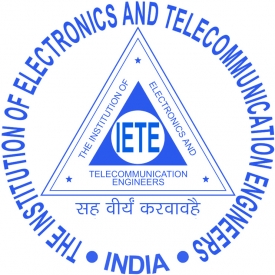 CORPORATE MEMBERSHIP DETAILSAll the fields are mandatory to fill in capital letters. UNIQUE / PRIMARY email ID & Mobile No. should be provided.This information is required to authenticate/update your details in IETE database for future communication.Please send the duly filled in proforma, along with your Photo Id proof, primarily through email to membership@iete.org or Whatsapp on Mob No. 9315422728 from your personal email/mobile, if not possible through email and whatapp then send it by post to Secretary General I.E.T.E.,  #2, Institutional Area, Lodi Road, New Delhi – 110003 MEMBERSHIP NO.:______________   CATEGORY:_________    DATE OF ENROLLMENT:_______________(Self-Attested photocopy of latest Membership IDs is mandatory)             (DD/MM/YYYY)NAME: __________	___________________________	_________________________	    TITLE		FIRST NAME				LAST NAMEAADHAR NUMBER: _______________________________(Please attach the Self-Attested photocopy of Aadhar Card)Specimen Signature			SEX: 	MALE / FEMALE		FATHER’S NAME: _________________________________________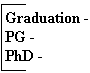 DATE OF BIRTH: _________________________	QUALIFICATION:  (DD/MM/YYYY)					(Please mention Stream / Year)	OCCUPATION:  _________________________ 	DESIGNATION: ______________________________SPECIALISATION: ____________________________________________________________________CORRESPONDENCE ADDRESS:	___________________________________________________________________________________________________________________________________________CITY: _____________________	DISTRICT: _____________________ STATE:  ________________________PINCODE:				EMAIL ID:	____________________________________________________________________________(Please provide your personal unique email ID.  Avoid giving official email ID)MOB ILE NO.:				(Please provide your personal unique Mobile No.  Avoid giving official Mobile No.)